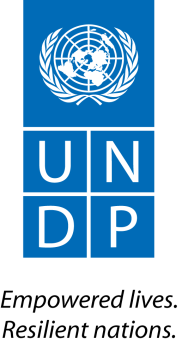 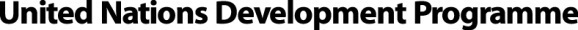 ФОРМА ЗАЯВКИПРОГРАММА МАЛЫХ ГРАНТОВ – ДЕМОКРАТИЯ 2021КАЛЕНДАРЬ ПРОЕКТНОЙ ДЕЯТЕЛЬНОСТИАПРЕЛЬ-НОЯБРЬ 2021 ГОДАВы можете добавлять строки, чтобы отразить все запланированные мероприятия (при необходимости). Пожалуйста, укажите мероприятия, организованные в соответствии с каждым результатом, используя ту же нумерацию, что и в разделе 6.5.БЮДЖЕТ ПРОЕКТА – ПРЕДОСТАВЬТЕ ЗАПОЛНЕННОЕ ПРИЛОЖЕНИЕ 2 (ШАБЛОН БЮДЖЕТА)ЗАЯВЛЕНИЕ ЗАЯВИТЕЛЯЯ, нижеподписавшийся, ответственное лицо, действующее от имени организации, подающей заявку на финансирование данного проекта, настоящим удостоверяю следующее: информация, предоставленная в настоящей заявке, является достоверной; изаявитель и его партнерская организация/эксперты (если таковые имеются) соответствуют критериям, описанным в руководстве по подаче заявки. ПРОЕКТНАЯ ИНФОРМАЦИЯПРОЕКТНАЯ ИНФОРМАЦИЯПРОЕКТНАЯ ИНФОРМАЦИЯПРОЕКТНАЯ ИНФОРМАЦИЯПРОЕКТНАЯ ИНФОРМАЦИЯПРОЕКТНАЯ ИНФОРМАЦИЯПРОЕКТНАЯ ИНФОРМАЦИЯПРОЕКТНАЯ ИНФОРМАЦИЯПолное название субъекта-заявителя Полное название субъекта-заявителя Название проектаНазвание проектаПродолжительность проектаПродолжительность проектаДата начала:Дата окончания:Дата окончания:Местоположение проекта (все сообщества и населенные пункты, охваченные проектной деятельностью)Местоположение проекта (все сообщества и населенные пункты, охваченные проектной деятельностью)Целевая проектная группа (группы) Целевая проектная группа (группы) Общая сумма проектного предложения (в долларах США)Общая сумма проектного предложения (в долларах США)ИНФОРМАЦИЯ О ЗАЯВИТЕЛЕИНФОРМАЦИЯ О ЗАЯВИТЕЛЕИНФОРМАЦИЯ О ЗАЯВИТЕЛЕИНФОРМАЦИЯ О ЗАЯВИТЕЛЕИНФОРМАЦИЯ О ЗАЯВИТЕЛЕИНФОРМАЦИЯ О ЗАЯВИТЕЛЕИНФОРМАЦИЯ О ЗАЯВИТЕЛЕИНФОРМАЦИЯ О ЗАЯВИТЕЛЕПочтовый адресПочтовый адресНомер телефонаНомер телефонаЭлектронная почтаЭлектронная почтаВеб-сайт (если применимо)Веб-сайт (если применимо)КООРДИНАТОР ПРОЕКТАКООРДИНАТОР ПРОЕКТАКООРДИНАТОР ПРОЕКТАКООРДИНАТОР ПРОЕКТАКООРДИНАТОР ПРОЕКТАКООРДИНАТОР ПРОЕКТАКООРДИНАТОР ПРОЕКТАКООРДИНАТОР ПРОЕКТАФИО координатора проекта, должностьФИО координатора проекта, должностьНомер телефонаНомер телефонаЭлектронная почтаЭлектронная почтаБАНКОВСКИЕ РЕКВИЗИТЫ ЗАЯВИТЕЛЯБАНКОВСКИЕ РЕКВИЗИТЫ ЗАЯВИТЕЛЯБАНКОВСКИЕ РЕКВИЗИТЫ ЗАЯВИТЕЛЯБАНКОВСКИЕ РЕКВИЗИТЫ ЗАЯВИТЕЛЯБАНКОВСКИЕ РЕКВИЗИТЫ ЗАЯВИТЕЛЯБАНКОВСКИЕ РЕКВИЗИТЫ ЗАЯВИТЕЛЯБАНКОВСКИЕ РЕКВИЗИТЫ ЗАЯВИТЕЛЯБАНКОВСКИЕ РЕКВИЗИТЫ ЗАЯВИТЕЛЯФискальный код заявителяФискальный код заявителяНомер банковского счета в леяхНомер банковского счета в леяхКод банкаКод банкаНазвание банкаНазвание банкаАдрес банкаАдрес банкаПолное имя (имена) и должность (должности) лица (лиц) с правом подписи:Полное имя (имена) и должность (должности) лица (лиц) с правом подписи:ОПИСАНИЕ ЗАЯВИТЕЛЯОПИСАНИЕ ЗАЯВИТЕЛЯОПИСАНИЕ ЗАЯВИТЕЛЯОПИСАНИЕ ЗАЯВИТЕЛЯОПИСАНИЕ ЗАЯВИТЕЛЯОПИСАНИЕ ЗАЯВИТЕЛЯОПИСАНИЕ ЗАЯВИТЕЛЯОПИСАНИЕ ЗАЯВИТЕЛЯДата регистрации организации (как указано в Свидетельстве о регистрации)Дата регистрации организации (как указано в Свидетельстве о регистрации)Дата регистрации организации (как указано в Свидетельстве о регистрации)Дата регистрации организации (как указано в Свидетельстве о регистрации)Дата регистрации организации (как указано в Свидетельстве о регистрации)Дата регистрации организации (как указано в Свидетельстве о регистрации)Дата регистрации организации (как указано в Свидетельстве о регистрации)Дата регистрации организации (как указано в Свидетельстве о регистрации)Какова общая численность работников, занятых полный и неполный рабочий день (мужчин и женщин)?Какова общая численность работников, занятых полный и неполный рабочий день (мужчин и женщин)?Какова общая численность работников, занятых полный и неполный рабочий день (мужчин и женщин)?Какова общая численность работников, занятых полный и неполный рабочий день (мужчин и женщин)?Какова общая численность работников, занятых полный и неполный рабочий день (мужчин и женщин)?Какова общая численность работников, занятых полный и неполный рабочий день (мужчин и женщин)?Какова общая численность работников, занятых полный и неполный рабочий день (мужчин и женщин)?Какова общая численность работников, занятых полный и неполный рабочий день (мужчин и женщин)?Укажите список имен, должностей, адресов электронной почты и телефонов сотрудников проекта, которые будут непосредственно отвечать за реализацию данного гранта.Укажите список имен, должностей, адресов электронной почты и телефонов сотрудников проекта, которые будут непосредственно отвечать за реализацию данного гранта.Укажите список имен, должностей, адресов электронной почты и телефонов сотрудников проекта, которые будут непосредственно отвечать за реализацию данного гранта.Укажите список имен, должностей, адресов электронной почты и телефонов сотрудников проекта, которые будут непосредственно отвечать за реализацию данного гранта.Укажите список имен, должностей, адресов электронной почты и телефонов сотрудников проекта, которые будут непосредственно отвечать за реализацию данного гранта.Укажите список имен, должностей, адресов электронной почты и телефонов сотрудников проекта, которые будут непосредственно отвечать за реализацию данного гранта.Укажите список имен, должностей, адресов электронной почты и телефонов сотрудников проекта, которые будут непосредственно отвечать за реализацию данного гранта.Укажите список имен, должностей, адресов электронной почты и телефонов сотрудников проекта, которые будут непосредственно отвечать за реализацию данного гранта.Опишите основные направления работы организации-заявителя, используя максимум 300 слов (до 2 абзацев).Опишите основные направления работы организации-заявителя, используя максимум 300 слов (до 2 абзацев).Опишите основные направления работы организации-заявителя, используя максимум 300 слов (до 2 абзацев).Опишите основные направления работы организации-заявителя, используя максимум 300 слов (до 2 абзацев).Опишите основные направления работы организации-заявителя, используя максимум 300 слов (до 2 абзацев).Опишите основные направления работы организации-заявителя, используя максимум 300 слов (до 2 абзацев).Опишите основные направления работы организации-заявителя, используя максимум 300 слов (до 2 абзацев).Опишите основные направления работы организации-заявителя, используя максимум 300 слов (до 2 абзацев).Укажите проекты, которые ваша организация реализовала за последние два года, с указанием бюджетов и доноров. Сделайте краткое описание цели проекта и основных результатов (по 1 абзацу на каждый проект). Укажите проекты, которые ваша организация реализовала за последние два года, с указанием бюджетов и доноров. Сделайте краткое описание цели проекта и основных результатов (по 1 абзацу на каждый проект). Укажите проекты, которые ваша организация реализовала за последние два года, с указанием бюджетов и доноров. Сделайте краткое описание цели проекта и основных результатов (по 1 абзацу на каждый проект). Укажите проекты, которые ваша организация реализовала за последние два года, с указанием бюджетов и доноров. Сделайте краткое описание цели проекта и основных результатов (по 1 абзацу на каждый проект). Укажите проекты, которые ваша организация реализовала за последние два года, с указанием бюджетов и доноров. Сделайте краткое описание цели проекта и основных результатов (по 1 абзацу на каждый проект). Укажите проекты, которые ваша организация реализовала за последние два года, с указанием бюджетов и доноров. Сделайте краткое описание цели проекта и основных результатов (по 1 абзацу на каждый проект). Укажите проекты, которые ваша организация реализовала за последние два года, с указанием бюджетов и доноров. Сделайте краткое описание цели проекта и основных результатов (по 1 абзацу на каждый проект). Укажите проекты, которые ваша организация реализовала за последние два года, с указанием бюджетов и доноров. Сделайте краткое описание цели проекта и основных результатов (по 1 абзацу на каждый проект). ОПИСАНИЕ ПРОЕКТАОПИСАНИЕ ПРОЕКТАОПИСАНИЕ ПРОЕКТАОПИСАНИЕ ПРОЕКТАОПИСАНИЕ ПРОЕКТАОПИСАНИЕ ПРОЕКТАОПИСАНИЕ ПРОЕКТАОПИСАНИЕ ПРОЕКТАОпишите выявленную целевую группу (группы), указав их численность, местоположение, возрастную и гендерную структуру, языковые требования (если применимо) и любые другие релевантные параметры (до 3 абзацев).Опишите выявленную целевую группу (группы), указав их численность, местоположение, возрастную и гендерную структуру, языковые требования (если применимо) и любые другие релевантные параметры (до 3 абзацев).Опишите выявленную целевую группу (группы), указав их численность, местоположение, возрастную и гендерную структуру, языковые требования (если применимо) и любые другие релевантные параметры (до 3 абзацев).Опишите выявленную целевую группу (группы), указав их численность, местоположение, возрастную и гендерную структуру, языковые требования (если применимо) и любые другие релевантные параметры (до 3 абзацев).Опишите выявленную целевую группу (группы), указав их численность, местоположение, возрастную и гендерную структуру, языковые требования (если применимо) и любые другие релевантные параметры (до 3 абзацев).Опишите выявленную целевую группу (группы), указав их численность, местоположение, возрастную и гендерную структуру, языковые требования (если применимо) и любые другие релевантные параметры (до 3 абзацев).Опишите выявленную целевую группу (группы), указав их численность, местоположение, возрастную и гендерную структуру, языковые требования (если применимо) и любые другие релевантные параметры (до 3 абзацев).Опишите выявленную целевую группу (группы), указав их численность, местоположение, возрастную и гендерную структуру, языковые требования (если применимо) и любые другие релевантные параметры (до 3 абзацев).Опишите цель проекта и выявленную проблему, которую будет решать проект.В чем отличие вашего проекта для определенной целевой группы (групп) в области гражданского образования и просвещения избирателей (добавленная стоимость проекта)? (до 3 абзацев)Опишите цель проекта и выявленную проблему, которую будет решать проект.В чем отличие вашего проекта для определенной целевой группы (групп) в области гражданского образования и просвещения избирателей (добавленная стоимость проекта)? (до 3 абзацев)Опишите цель проекта и выявленную проблему, которую будет решать проект.В чем отличие вашего проекта для определенной целевой группы (групп) в области гражданского образования и просвещения избирателей (добавленная стоимость проекта)? (до 3 абзацев)Опишите цель проекта и выявленную проблему, которую будет решать проект.В чем отличие вашего проекта для определенной целевой группы (групп) в области гражданского образования и просвещения избирателей (добавленная стоимость проекта)? (до 3 абзацев)Опишите цель проекта и выявленную проблему, которую будет решать проект.В чем отличие вашего проекта для определенной целевой группы (групп) в области гражданского образования и просвещения избирателей (добавленная стоимость проекта)? (до 3 абзацев)Опишите цель проекта и выявленную проблему, которую будет решать проект.В чем отличие вашего проекта для определенной целевой группы (групп) в области гражданского образования и просвещения избирателей (добавленная стоимость проекта)? (до 3 абзацев)Опишите цель проекта и выявленную проблему, которую будет решать проект.В чем отличие вашего проекта для определенной целевой группы (групп) в области гражданского образования и просвещения избирателей (добавленная стоимость проекта)? (до 3 абзацев)Опишите цель проекта и выявленную проблему, которую будет решать проект.В чем отличие вашего проекта для определенной целевой группы (групп) в области гражданского образования и просвещения избирателей (добавленная стоимость проекта)? (до 3 абзацев)Опишите как этот проект будет способствовать достижению конечных результатов Программы малых грантов – Демократия 2021 (до 4 абзацев).Опишите как этот проект будет способствовать достижению конечных результатов Программы малых грантов – Демократия 2021 (до 4 абзацев).Опишите как этот проект будет способствовать достижению конечных результатов Программы малых грантов – Демократия 2021 (до 4 абзацев).Опишите как этот проект будет способствовать достижению конечных результатов Программы малых грантов – Демократия 2021 (до 4 абзацев).Опишите как этот проект будет способствовать достижению конечных результатов Программы малых грантов – Демократия 2021 (до 4 абзацев).Опишите как этот проект будет способствовать достижению конечных результатов Программы малых грантов – Демократия 2021 (до 4 абзацев).Опишите как этот проект будет способствовать достижению конечных результатов Программы малых грантов – Демократия 2021 (до 4 абзацев).Опишите как этот проект будет способствовать достижению конечных результатов Программы малых грантов – Демократия 2021 (до 4 абзацев).Объясните какое влияние окажет ваш проект в среднесрочной и долгосрочной перспективе.Каким образом проект будет поддерживать ориентированное на будущее партнерство с ЦИК и ЦНОИС (устойчивость проекта)? (до 3 абзацев)Объясните какое влияние окажет ваш проект в среднесрочной и долгосрочной перспективе.Каким образом проект будет поддерживать ориентированное на будущее партнерство с ЦИК и ЦНОИС (устойчивость проекта)? (до 3 абзацев)Объясните какое влияние окажет ваш проект в среднесрочной и долгосрочной перспективе.Каким образом проект будет поддерживать ориентированное на будущее партнерство с ЦИК и ЦНОИС (устойчивость проекта)? (до 3 абзацев)Объясните какое влияние окажет ваш проект в среднесрочной и долгосрочной перспективе.Каким образом проект будет поддерживать ориентированное на будущее партнерство с ЦИК и ЦНОИС (устойчивость проекта)? (до 3 абзацев)Объясните какое влияние окажет ваш проект в среднесрочной и долгосрочной перспективе.Каким образом проект будет поддерживать ориентированное на будущее партнерство с ЦИК и ЦНОИС (устойчивость проекта)? (до 3 абзацев)Объясните какое влияние окажет ваш проект в среднесрочной и долгосрочной перспективе.Каким образом проект будет поддерживать ориентированное на будущее партнерство с ЦИК и ЦНОИС (устойчивость проекта)? (до 3 абзацев)Объясните какое влияние окажет ваш проект в среднесрочной и долгосрочной перспективе.Каким образом проект будет поддерживать ориентированное на будущее партнерство с ЦИК и ЦНОИС (устойчивость проекта)? (до 3 абзацев)Объясните какое влияние окажет ваш проект в среднесрочной и долгосрочной перспективе.Каким образом проект будет поддерживать ориентированное на будущее партнерство с ЦИК и ЦНОИС (устойчивость проекта)? (до 3 абзацев) Каковы ожидаемые результаты (количественные и качественные), показатели и мероприятия для достижения каждой из заявленных целей? При необходимости вы можете добавлять или удалять строки для указания дополнительных результатов и мероприятий.  Каковы ожидаемые результаты (количественные и качественные), показатели и мероприятия для достижения каждой из заявленных целей? При необходимости вы можете добавлять или удалять строки для указания дополнительных результатов и мероприятий.  Каковы ожидаемые результаты (количественные и качественные), показатели и мероприятия для достижения каждой из заявленных целей? При необходимости вы можете добавлять или удалять строки для указания дополнительных результатов и мероприятий.  Каковы ожидаемые результаты (количественные и качественные), показатели и мероприятия для достижения каждой из заявленных целей? При необходимости вы можете добавлять или удалять строки для указания дополнительных результатов и мероприятий.  Каковы ожидаемые результаты (количественные и качественные), показатели и мероприятия для достижения каждой из заявленных целей? При необходимости вы можете добавлять или удалять строки для указания дополнительных результатов и мероприятий.  Каковы ожидаемые результаты (количественные и качественные), показатели и мероприятия для достижения каждой из заявленных целей? При необходимости вы можете добавлять или удалять строки для указания дополнительных результатов и мероприятий.  Каковы ожидаемые результаты (количественные и качественные), показатели и мероприятия для достижения каждой из заявленных целей? При необходимости вы можете добавлять или удалять строки для указания дополнительных результатов и мероприятий.  Каковы ожидаемые результаты (количественные и качественные), показатели и мероприятия для достижения каждой из заявленных целей? При необходимости вы можете добавлять или удалять строки для указания дополнительных результатов и мероприятий. Показатель(подлежащий измерению)Показатель(подлежащий измерению)Показатель(подлежащий измерению)Базовый уровень (текущая ситуация)Базовый уровень (текущая ситуация)Источники и средства проверкиИсточники и средства проверкиРезультат 1: (название)Мероприятие 1.1. (название)Мероприятие 1.2. (название)Результат 2: (название)Мероприятие 2.1. (название)Мероприятие 2.1. (название)Результат 3: (название)Мероприятие 3.1. (название)Мероприятие 3.2. (название)Результат 4: (название)Мероприятие 4.1. (название)Мероприятие 4.2. (название)Предоставьте краткое описание каждого из перечисленных выше мероприятий (до 4 предложений на каждое мероприятие).Предоставьте краткое описание каждого из перечисленных выше мероприятий (до 4 предложений на каждое мероприятие).Предоставьте краткое описание каждого из перечисленных выше мероприятий (до 4 предложений на каждое мероприятие).Предоставьте краткое описание каждого из перечисленных выше мероприятий (до 4 предложений на каждое мероприятие).Предоставьте краткое описание каждого из перечисленных выше мероприятий (до 4 предложений на каждое мероприятие).Предоставьте краткое описание каждого из перечисленных выше мероприятий (до 4 предложений на каждое мероприятие).Предоставьте краткое описание каждого из перечисленных выше мероприятий (до 4 предложений на каждое мероприятие).Предоставьте краткое описание каждого из перечисленных выше мероприятий (до 4 предложений на каждое мероприятие).Перечислите бенефициаров проекта (прямых и косвенных), а также укажите другие заинтересованные лица (если применимо).Укажите реальное количество бенефициаров напротив каждой категории (прямые, косвенные).Если ожидается, что число косвенных бенефициаров будет расти в долгосрочной перспективе, укажите их предполагаемое число и сроки (например, в течение Y месяцев после завершения проекта получат выгоду дополнительно Z целевых групп).Перечислите бенефициаров проекта (прямых и косвенных), а также укажите другие заинтересованные лица (если применимо).Укажите реальное количество бенефициаров напротив каждой категории (прямые, косвенные).Если ожидается, что число косвенных бенефициаров будет расти в долгосрочной перспективе, укажите их предполагаемое число и сроки (например, в течение Y месяцев после завершения проекта получат выгоду дополнительно Z целевых групп).Перечислите бенефициаров проекта (прямых и косвенных), а также укажите другие заинтересованные лица (если применимо).Укажите реальное количество бенефициаров напротив каждой категории (прямые, косвенные).Если ожидается, что число косвенных бенефициаров будет расти в долгосрочной перспективе, укажите их предполагаемое число и сроки (например, в течение Y месяцев после завершения проекта получат выгоду дополнительно Z целевых групп).Перечислите бенефициаров проекта (прямых и косвенных), а также укажите другие заинтересованные лица (если применимо).Укажите реальное количество бенефициаров напротив каждой категории (прямые, косвенные).Если ожидается, что число косвенных бенефициаров будет расти в долгосрочной перспективе, укажите их предполагаемое число и сроки (например, в течение Y месяцев после завершения проекта получат выгоду дополнительно Z целевых групп).Перечислите бенефициаров проекта (прямых и косвенных), а также укажите другие заинтересованные лица (если применимо).Укажите реальное количество бенефициаров напротив каждой категории (прямые, косвенные).Если ожидается, что число косвенных бенефициаров будет расти в долгосрочной перспективе, укажите их предполагаемое число и сроки (например, в течение Y месяцев после завершения проекта получат выгоду дополнительно Z целевых групп).Перечислите бенефициаров проекта (прямых и косвенных), а также укажите другие заинтересованные лица (если применимо).Укажите реальное количество бенефициаров напротив каждой категории (прямые, косвенные).Если ожидается, что число косвенных бенефициаров будет расти в долгосрочной перспективе, укажите их предполагаемое число и сроки (например, в течение Y месяцев после завершения проекта получат выгоду дополнительно Z целевых групп).Перечислите бенефициаров проекта (прямых и косвенных), а также укажите другие заинтересованные лица (если применимо).Укажите реальное количество бенефициаров напротив каждой категории (прямые, косвенные).Если ожидается, что число косвенных бенефициаров будет расти в долгосрочной перспективе, укажите их предполагаемое число и сроки (например, в течение Y месяцев после завершения проекта получат выгоду дополнительно Z целевых групп).Перечислите бенефициаров проекта (прямых и косвенных), а также укажите другие заинтересованные лица (если применимо).Укажите реальное количество бенефициаров напротив каждой категории (прямые, косвенные).Если ожидается, что число косвенных бенефициаров будет расти в долгосрочной перспективе, укажите их предполагаемое число и сроки (например, в течение Y месяцев после завершения проекта получат выгоду дополнительно Z целевых групп).Опишите ваш метод оценки результатов проекта и обеспечения их устойчивости (до 2 абзацев).Опишите ваш метод оценки результатов проекта и обеспечения их устойчивости (до 2 абзацев).Опишите ваш метод оценки результатов проекта и обеспечения их устойчивости (до 2 абзацев).Опишите ваш метод оценки результатов проекта и обеспечения их устойчивости (до 2 абзацев).Опишите ваш метод оценки результатов проекта и обеспечения их устойчивости (до 2 абзацев).Опишите ваш метод оценки результатов проекта и обеспечения их устойчивости (до 2 абзацев).Опишите ваш метод оценки результатов проекта и обеспечения их устойчивости (до 2 абзацев).Опишите ваш метод оценки результатов проекта и обеспечения их устойчивости (до 2 абзацев).Укажите наиболее значимые риски, связанные с реализацией вашего проекта (операционные, финансовые, политические, связанные с поставкой, человеческие). Для каждого из перечисленных рисков, опишите как вы намерены управлять ими (до 2 предложений на описание каждого риска).Укажите наиболее значимые риски, связанные с реализацией вашего проекта (операционные, финансовые, политические, связанные с поставкой, человеческие). Для каждого из перечисленных рисков, опишите как вы намерены управлять ими (до 2 предложений на описание каждого риска).Укажите наиболее значимые риски, связанные с реализацией вашего проекта (операционные, финансовые, политические, связанные с поставкой, человеческие). Для каждого из перечисленных рисков, опишите как вы намерены управлять ими (до 2 предложений на описание каждого риска).Укажите наиболее значимые риски, связанные с реализацией вашего проекта (операционные, финансовые, политические, связанные с поставкой, человеческие). Для каждого из перечисленных рисков, опишите как вы намерены управлять ими (до 2 предложений на описание каждого риска).Укажите наиболее значимые риски, связанные с реализацией вашего проекта (операционные, финансовые, политические, связанные с поставкой, человеческие). Для каждого из перечисленных рисков, опишите как вы намерены управлять ими (до 2 предложений на описание каждого риска).Укажите наиболее значимые риски, связанные с реализацией вашего проекта (операционные, финансовые, политические, связанные с поставкой, человеческие). Для каждого из перечисленных рисков, опишите как вы намерены управлять ими (до 2 предложений на описание каждого риска).Укажите наиболее значимые риски, связанные с реализацией вашего проекта (операционные, финансовые, политические, связанные с поставкой, человеческие). Для каждого из перечисленных рисков, опишите как вы намерены управлять ими (до 2 предложений на описание каждого риска).Укажите наиболее значимые риски, связанные с реализацией вашего проекта (операционные, финансовые, политические, связанные с поставкой, человеческие). Для каждого из перечисленных рисков, опишите как вы намерены управлять ими (до 2 предложений на описание каждого риска).МероприятияАпрельАпрельАпрельАпрельМайМайМайМайИюньИюньИюньИюньИюльИюльИюльИюльАвгустАвгустАвгустАвгустСентябрьСентябрьСентябрьСентябрьОктябрьОктябрьОктябрьОктябрьНоябрьНоябрьНоябрьНоябрьМероприятия12341234123412341234123412341234РЕЗУЛЬТАТ 1Мероприятие 1.1. (название)Опишите все задачи в рамках мероприятийОпишите все задачи в рамках мероприятийМероприятие 1.2. (название)Опишите все задачи в рамках мероприятийОпишите все задачи в рамках мероприятийРЕЗУЛЬТАТ 2Мероприятие 2.1. (название)Опишите все задачи в рамках мероприятийОпишите все задачи в рамках мероприятийРЕЗУЛЬТАТ 3Мероприятие 3.1. (название)Опишите все задачи в рамках мероприятийОпишите все задачи в рамках мероприятийФИО: ___________________________________                                                   Должность: _________________________________________Подпись и печать: ________________________Дата: _________________________________________